АДМИНИСТРАЦИЯ СНЕГИРЕВСКОГО СЕЛЬСКОГО ПОСЕЛЕНИЯШУМЯЧСКОГО РАЙОНА СМОЛЕНСКОЙ ОБЛАСТИПОСТАНОВЛЕНИЕот   05 февраля   2019 года                                                      №6О внесении изменения в постановление Администрации Снегиревского сельского поселения Шумячского района Смоленской области от  08.11.2013 г. № 86 «Об утверждении муниципальной программы «Социально-экономическое развитие Снегиревского сельского поселения Шумячского района Смоленской области на 2014-2020 годы»Администрация Снегиревского сельского поселения Шумячского района Смоленской области  п о с т а н о в л я е т:Внести в постановление от 08.11.2013 г. №86 «Об утверждении муниципальной программы «Социально-экономическое развитие Снегиревского сельского поселения Шумячского района Смоленской области на 2014-2020 годы» (в редакции постановления от 19.05.2014 года №22, от 22.07.2014 года №34, от 29.09.2014 года №44, от 15.10.2014 года №47, от 18.12.2014 года №65, от 07.04.2015 года №21, от 15.04.2015 года №23, от 31.12.2015 года №22, от 18.02.2016 года №6, от 29.12.2016 года №84,  от 01.03.2017 года №18,  от 29.12.2017 года №86,  от 15.02.2018 года №6,                от 25.12.2018 года №48) следующие изменения:в наименовании муниципальной программы слова «на 2014-2020 годы» исключить.    в паспорте  муниципальной программы  «Социально-экономическое развитие Снегиревского сельского поселения Шумячского района Смоленской области»:а) позицию «Объемы ассигнований муниципальной программы (по годам реализации и в разрезе источников финансирования)» изложить в новой редакции:в) раздел 4 Обоснование ресурсного обеспечения муниципальной программы изложить в следующей редакции: 4. Обоснование ресурсного обеспечения муниципальной программы.           Муниципальная программа ориентирована на создание общих для всех участников бюджетного процесса, в том числе исполнительных органов, условий и механизмов их реализации.         Обоснование планируемых объемов ресурсов на реализацию муниципальной программы заключается в следующем: -  муниципальная программа обеспечивает значительный, а по ряду направлений решающий вклад в достижение практически всех стратегических целей, в том числе путем создания и поддержания благоприятных условий для экономического роста за счет обеспечения макроэкономической стабильности и соблюдения принятых ограничений по долговой нагрузке, повышения уровня и качества жизни населения  Снегиревского  сельского поселения Шумячского района  Смоленской области; -   расходы на реализацию обеспечивающей подпрограммы включают в себя общий объем бюджетных ассигнований местного бюджета на обеспечение деятельности Администрации Снегиревского сельского поселения Шумячского района Смоленской области на период реализации муниципальной программы в соответствии с утвержденной бюджетной росписью в пределах доведенных лимитов бюджетных обязательств согласно решению о местном  бюджете на очередной финансовый год;          Мероприятия программы могут реализовываться за счет средств федерального, областного, районного бюджетов и бюджета сельского поселения. Общий объем финансовых средств, для осуществления программы составляет 23 417 537,99 рублей:в 2014 году  – 3 995 375,00  рублей;в 2015 году  – 2 394 032,00  рублей;в 2016 году  – 2 553 588,37  рублей;в 2017 году  – 2 762 382,25  рублей;в 2018 году  – 2 968 093,00  рублей;в 2019 году  – 2 734 962,00  рублей;в 2020 году  – 2 917 382,00  рублей;в 2021 году  – 2 995 581,00  рублей.     Объём финансирования мероприятий Программы из бюджета Снегиревского сельского поселения  подлежит уточнению при формировании местного бюджета на очередной финансовый год и плановый период».в паспорте обеспечивающей подпрограммы:а) позицию «Объемы ассигнований обеспечивающей подпрограммы (по годам реализации и в разрезе источников финансирования)» изложить в новой редакции:б) пункт 4 Обоснование ресурсного обеспечения подпрограммы изложить в новой редакции:4.Обоснование ресурсного обеспечения подпрограммы          Объем финансового обеспечения реализации обеспечивающей подпрограммы за счет средств местного бюджета за весь период ее реализации составляет  15 251 020,00  рублей.           Общий объем бюджетных ассигнований на содержание Администрации Снегиревского сельского поселения Шумячского района Смоленской области	на    2014 - 2021 годы составляет  15 251 020,00 рублей,  из  них  расходы  на оплату  труда – 10 802 294,00 рублей, в том числе: - 2014 год – 1 491 989,00 рубля, из них расходы на оплату труда  –  1 112 329,00 рублей; - 2015 год – 1 725 405,00 рубля, из них расходы на оплату труда  –  1 167 583,00 рубля; - 2016 год – 1 834 456,00 рублей, из них расходы на оплату труда   –  1 247 566,00 рублей; - 2017 год – 1 827 806,00 рублей, из них расходы на оплату труда   –  1 288 944,00 рублей; - 2018 год – 2 137 043,00 рублей, из них расходы на оплату труда   –  1 491 184,00 рублей; - 2019 год – 2 010 391,00 рублей, из них расходы на оплату труда   –  1 491 184,00 рублей; - 2020 год – 2 051 859,00 рублей, из них расходы на оплату труда   –  1 491 184,00 рублей; - 2021 год – 2 118 792,00 рублей, из них расходы на оплату труда   –  1 491 184,00 рублей.            3) в паспорте  подпрограммы «Комплексное развитие систем коммунальной инфраструктуры на территории поселения»:а) позицию «Объемы ассигнований обеспечивающей подпрограммы (по годам реализации и в разрезе источников финансирования)» изложить в новой редакции:б) пункт 4. Обоснование ресурсного обеспечения подпрограммы изложить в новой редакции:4.Обоснование ресурсного обеспечения подпрограммы	Объем финансового обеспечения реализации подпрограммы за счет средств местного бюджета за весь период ее реализации составляет 698 609,20  рублей, в том числе:2016 год – 150 067,20 рублей;2017 год – 56 200,00 рублей;2018 год – 192 342,00 рублей;2019 год –  80 000,00  рублей;2020 год – 110 000,00 рублей;2021 год – 110 000,00 рублей.          4) в паспорте  подпрограммы «Обращение с твердыми коммунальными отходами на территории поселения»:а) позицию «Объемы ассигнований обеспечивающей подпрограммы (по годам реализации и в разрезе источников финансирования)» изложить в новой редакции:б) пункт 4. Обоснование ресурсного обеспечения подпрограммы изложить в новой редакции:5.Обоснование ресурсного обеспечения подпрограммы	Объем финансового обеспечения реализации подпрограммы за счет средств местного бюджета за весь период ее реализации составляет 30 000,00 рублей, 	в том числе:	    - 2016 год – 0,00 рублей;               - 2017 год – 0,00 рублей;               - 2018 год – 0,00 рублей;               - 2019 год – 10 000,00 рублей;               - 2020 год – 10 000,00 рублей;               - 2021 год – 10 000,00 рублей.Приложение 2 к муниципальной программе изложить в новой редакции.Настоящее постановление вступает в силу со дня его опубликования впечатном средстве массовой информации органов местного самоуправления Снегиревского сельского поселения Шумячского района Смоленской области «Информационный вестник Снегиревского сельского поселения».Глава муниципального образованияСнегиревского сельского поселенияШумячского района Смоленской области                                           В.А.ТимофеевПЛАНреализации муниципальной программы «Социально-экономическое развитие Снегиревского  сельского поселения Шумячского района Смоленской области»  на 2019 год и плановый период 2020-2021 годовОбъемы ассигнований муниципальной программы (по годам реализации и в разрезе источников финансирования)объем бюджетных ассигнований местного бюджета на реализацию муниципальной программы составляет      23 417 537,99   рублей,   в том числе на реализацию:-  обеспечивающей подпрограммы – 15 251 020,00  рублей;- подпрограмма «Комплексное развитие коммунальной инфраструктуры на территории поселения» - 698 609,20  рублей;- подпрограмма «Обращение с твердыми коммунальными отходами на территории поселения» - 30 000,00 рублей;Объем бюджетных ассигнований на реализацию муниципальной  программы по годам составляет:Объем ассигнований обеспечивающей подпрограммы (по годам реализации и в разрезе источников финансирования)общий объем средств местного бюджета, предусмотренных на реализацию обеспечивающей подпрограммы, составляет    15 251 020,00 рублей, в том числе: 2014 год –  1 491 989,00 рублей; 2015 год –  1 725 405,00 рублей;2016 год –  1 834 456,00 рублей;2017 год –  1 827 806,00 рублей;2018 год –  2 137 043,00 рублей;2019 год –  2 010 391,00 рублей;2020 год –  2 051 859,00 рублей;2021 год –  2 118 792,00 рублей.Объем ассигнований подпрограммы (по годам реализации и в разрезе источников финансирования)общий объем средств местного бюджета, предусмотренных на реализацию подпрограммы, составляет:  698 609,20 рублей, в том числе: 2016 год –  150 067,20 рублей;2017 год –   56 200,00  рублей;2018 год – 192 342,00 рублей;2019 год –   80 000,00 рублей;2020 год – 110 000,00 рублей;2021 год – 110 000,00 рублей. - бюджет поселения; - внебюджетные источники; - финансирование из областного бюджета в виде субсидий местному бюджету на условиях софинансирования;Объемы ассигнований подпрограммы (по годам реализации и в разрезе источников финансирования)Общий объем средств местного бюджета, предусмотренных на реализацию подпрограммы составляет 30 000,00 рублей в том числе:2016 год – 0,00 рублей;2017 год – 0,00 рублей;2018 год – 0,00 рублей;2019 год – 10 000,00 рублей;2020 год – 10 000,00 рублей;2021 год – 10 000,00 рублей.Приложение № 2к муниципальной программе № п/пНаименованиеИсполнительмероприятияИсточник финансового обеспечения (расшифро-вать)Объем средств на реализацию муниципальной программы на очередной финансовый год и плановый период (рублей)Объем средств на реализацию муниципальной программы на очередной финансовый год и плановый период (рублей)Объем средств на реализацию муниципальной программы на очередной финансовый год и плановый период (рублей)Объем средств на реализацию муниципальной программы на очередной финансовый год и плановый период (рублей)Планируемое значение показателя реализации муниципальной программы на очередной финансовый год и плановый периодПланируемое значение показателя реализации муниципальной программы на очередной финансовый год и плановый периодПланируемое значение показателя реализации муниципальной программы на очередной финансовый год и плановый период№ п/пНаименованиеИсполнительмероприятияИсточник финансового обеспечения (расшифро-вать)всегоочередной финансо-вый год1-й год планового периода2-й год планового периодаочередной финансовый год1-й год планового периода2-й год планового периода1223444456677889910101111111. Муниципальная программа «Социально-экономическое развитие Снегиревского сельского поселения Шумячского района Смоленской области»1. Муниципальная программа «Социально-экономическое развитие Снегиревского сельского поселения Шумячского района Смоленской области»1. Муниципальная программа «Социально-экономическое развитие Снегиревского сельского поселения Шумячского района Смоленской области»1. Муниципальная программа «Социально-экономическое развитие Снегиревского сельского поселения Шумячского района Смоленской области»1. Муниципальная программа «Социально-экономическое развитие Снегиревского сельского поселения Шумячского района Смоленской области»1. Муниципальная программа «Социально-экономическое развитие Снегиревского сельского поселения Шумячского района Смоленской области»1. Муниципальная программа «Социально-экономическое развитие Снегиревского сельского поселения Шумячского района Смоленской области»1. Муниципальная программа «Социально-экономическое развитие Снегиревского сельского поселения Шумячского района Смоленской области»1. Муниципальная программа «Социально-экономическое развитие Снегиревского сельского поселения Шумячского района Смоленской области»1. Муниципальная программа «Социально-экономическое развитие Снегиревского сельского поселения Шумячского района Смоленской области»1. Муниципальная программа «Социально-экономическое развитие Снегиревского сельского поселения Шумячского района Смоленской области»1. Муниципальная программа «Социально-экономическое развитие Снегиревского сельского поселения Шумячского района Смоленской области»1. Муниципальная программа «Социально-экономическое развитие Снегиревского сельского поселения Шумячского района Смоленской области»1. Муниципальная программа «Социально-экономическое развитие Снегиревского сельского поселения Шумячского района Смоленской области»1. Муниципальная программа «Социально-экономическое развитие Снегиревского сельского поселения Шумячского района Смоленской области»1. Муниципальная программа «Социально-экономическое развитие Снегиревского сельского поселения Шумячского района Смоленской области»1. Муниципальная программа «Социально-экономическое развитие Снегиревского сельского поселения Шумячского района Смоленской области»1. Муниципальная программа «Социально-экономическое развитие Снегиревского сельского поселения Шумячского района Смоленской области»1. Муниципальная программа «Социально-экономическое развитие Снегиревского сельского поселения Шумячского района Смоленской области»1. Муниципальная программа «Социально-экономическое развитие Снегиревского сельского поселения Шумячского района Смоленской области»1. Муниципальная программа «Социально-экономическое развитие Снегиревского сельского поселения Шумячского района Смоленской области»1.1.Охват бюджетных ассигнований местного бюджета показателями, характеризующими цели и результаты их использования (%)Администрация Снегиревского сельского поселения Шумячского района Смоленской областиАдминистрация Снегиревского сельского поселения Шумячского района Смоленской областиАдминистрация Снегиревского сельского поселения Шумячского района Смоленской областисредства местного бюджетасредства местного бюджета8 647 925,008 647 925,008 647 925,002 734 962,002 734 962,002 917 382,002 917 382,002 995 581,002 995 581,001001001001001001001.1.1Основные мероприятия «Обеспечение пожарной безопасности на территории поселения»Администрация Снегиревского сельского поселения Шумячского района Смоленской областиАдминистрация Снегиревского сельского поселения Шумячского района Смоленской областиАдминистрация Снегиревского сельского поселения Шумячского района Смоленской областисредства местного бюджетасредства местного бюджета30 000,0030 000,0030 000,0010 000,0010 000,0010 000,0010 000,0010 000,0010 000,001001001001001001001.1.2Основные мероприятия «Ремонт дорог за счет средств дорожного фонда»Администрация Снегиревского сельского поселения Шумячского района Смоленской областиАдминистрация Снегиревского сельского поселения Шумячского района Смоленской областиАдминистрация Снегиревского сельского поселения Шумячского района Смоленской областисредства местного бюджетасредства местного бюджета1 620 883,001 620 883,001 620 883,00429 571,00429 571,00543 523,00543 523,00647 789,00647 789,001001001001001001001.1.3Основные мероприятия «Капитальный ремонт многоквартирных домов»Администрация Снегиревского сельского поселения Шумячского района Смоленской областиАдминистрация Снегиревского сельского поселения Шумячского района Смоленской областиАдминистрация Снегиревского сельского поселения Шумячского района Смоленской областисредства местного бюджетасредства местного бюджета30 000,0030 000,0030 000,0010 000,0010 000,0010 000,0010 000,0010 000,0010 000,001001001001001001001.1.4Основные мероприятия «Мероприятия в области коммунального хозяйства»Администрация Снегиревского сельского поселения Шумячского района Смоленской областиАдминистрация Снегиревского сельского поселения Шумячского района Смоленской областиАдминистрация Снегиревского сельского поселения Шумячского района Смоленской областисредства местного бюджетасредства местного бюджета0,000,000,000,00,00,000,000,000,001001001001001001001.1.5Основные мероприятия «Содержание и ремонт уличного освещения»Администрация Снегиревского сельского поселения Шумячского района Смоленской областиАдминистрация Снегиревского сельского поселения Шумячского района Смоленской областиАдминистрация Снегиревского сельского поселения Шумячского района Смоленской областисредства местного бюджетасредства местного бюджета426 000,00426 000,00426 000,00175 000,00175 000,00172 000,00172 000,0079 000,0079 000,001001001001001001001.1.6Основные мероприятия «Организация и содержание мест захоронений»Администрация Снегиревского сельского поселения Шумячского района Смоленской областиАдминистрация Снегиревского сельского поселения Шумячского района Смоленской областиАдминистрация Снегиревского сельского поселения Шумячского района Смоленской областисредства местного бюджетасредства местного бюджета30 000,0030 000,0030 000,0010 000,0010 000,0010 000,0010 000,0010 000,0010 000,001001001001001001001.1.7Основные мероприятия «Мероприятия в области благоустройства»Администрация Снегиревского сельского поселения Шумячского района Смоленской областиАдминистрация Снегиревского сельского поселения Шумячского района Смоленской областиАдминистрация Снегиревского сельского поселения Шумячского района Смоленской областисредства местного бюджетасредства местного бюджета0,000,000,000,000,000,000,000,000,001001001001001001001.1.8Основные мероприятия «Мероприятия в области спорта, физической культуры и туризма»Администрация Снегиревского сельского поселения Шумячского района Смоленской областиАдминистрация Снегиревского сельского поселения Шумячского района Смоленской областиАдминистрация Снегиревского сельского поселения Шумячского района Смоленской областисредства местного бюджетасредства местного бюджета0,000,000,000,000,000,000,000,000,00100100100100100100Итого:2 136 883,002 136 883,002 136 883,00634 571,00634 571,00745 523,00745 523,00756 789,00756 789,00Обеспечивающая подпрограммаОбеспечивающая подпрограммаОбеспечивающая подпрограммаОбеспечивающая подпрограммаОбеспечивающая подпрограммаОбеспечивающая подпрограммаОбеспечивающая подпрограммаОбеспечивающая подпрограммаОбеспечивающая подпрограммаОбеспечивающая подпрограммаОбеспечивающая подпрограммаОбеспечивающая подпрограммаОбеспечивающая подпрограмма1.2.1.Расходы по оплате труда работников органов местного самоуправленияАдминистрация Снегиревского сельского поселения Шумячского района Смоленской областиАдминистрация Снегиревского сельского поселения Шумячского района Смоленской областиАдминистрация Снегиревского сельского поселения Шумячского района Смоленской областисредства местного бюджета4 364 216,004 364 216,004 364 216,004 364 216,001 426 436,001 426 436,001 455 005,001 455 005,001 482 775,001 482 775,001001001001001001001.2 2.Расходы на содержание органов местного самоуправления (за исключением расходов по оплате труда)Администрация Снегиревского сельского поселения Шумячского района Смоленской областиАдминистрация Снегиревского сельского поселения Шумячского района Смоленской областиАдминистрация Снегиревского сельского поселения Шумячского района Смоленской областисредства местного бюджета1 441 826,001 441 826,001 441 826,001 441 826,00458 955,00458 955,00471 854,00471 854,00511 017,00511 017,001001001001001001001.2. 3.Пенсионное обеспечениеАдминистрация Снегиревского сельского поселения Шумячского района Смоленской областиАдминистрация Снегиревского сельского поселения Шумячского района Смоленской областиАдминистрация Снегиревского сельского поселения Шумячского района Смоленской областисредства местного бюджета375 000,00375 000,00375 000,00375 000,00125 000,00125 000,00125 000,00125 000,00125 000,00125 000,00100100100100100100Итого:6 181 042,006 181 042,006 181 042,006 181 042,002 010 391,002 010 391,002 051 859,002 051 859,002 118 792,002 118 792,00Подпрограмма «Комплексное развитие коммунальной инфраструктуры на территории поселения»Подпрограмма «Комплексное развитие коммунальной инфраструктуры на территории поселения»Подпрограмма «Комплексное развитие коммунальной инфраструктуры на территории поселения»Подпрограмма «Комплексное развитие коммунальной инфраструктуры на территории поселения»Подпрограмма «Комплексное развитие коммунальной инфраструктуры на территории поселения»Подпрограмма «Комплексное развитие коммунальной инфраструктуры на территории поселения»Подпрограмма «Комплексное развитие коммунальной инфраструктуры на территории поселения»Подпрограмма «Комплексное развитие коммунальной инфраструктуры на территории поселения»Подпрограмма «Комплексное развитие коммунальной инфраструктуры на территории поселения»Подпрограмма «Комплексное развитие коммунальной инфраструктуры на территории поселения»Подпрограмма «Комплексное развитие коммунальной инфраструктуры на территории поселения»Подпрограмма «Комплексное развитие коммунальной инфраструктуры на территории поселения»Подпрограмма «Комплексное развитие коммунальной инфраструктуры на территории поселения»Подпрограмма «Комплексное развитие коммунальной инфраструктуры на территории поселения»Подпрограмма «Комплексное развитие коммунальной инфраструктуры на территории поселения»Подпрограмма «Комплексное развитие коммунальной инфраструктуры на территории поселения»Подпрограмма «Комплексное развитие коммунальной инфраструктуры на территории поселения»Подпрограмма «Комплексное развитие коммунальной инфраструктуры на территории поселения»Подпрограмма «Комплексное развитие коммунальной инфраструктуры на территории поселения»Подпрограмма «Комплексное развитие коммунальной инфраструктуры на территории поселения»Подпрограмма «Комплексное развитие коммунальной инфраструктуры на территории поселения»1.3.1.Комплексное обустройство населенных пунктов объектами коммунальной инфраструктурыАдминистрация Снегиревского сельского поселения Шумячского района Смоленской областиАдминистрация Снегиревского сельского поселения Шумячского района Смоленской областиАдминистрация Снегиревского сельского поселения Шумячского района Смоленской областисредства местного бюджетасредства местного бюджетасредства местного бюджета300 000,00300 000,0080 000,0080 000,00110 000,00110 000,00110 000,00110 000,00100100100100100100100Итого:300 000,00300 000,0080 000,0080 000,00110 000,00110 000,00110 000,00110 000,00Подпрограмма «Обращение с твердыми коммунальными отходами на территории поселения»Подпрограмма «Обращение с твердыми коммунальными отходами на территории поселения»Подпрограмма «Обращение с твердыми коммунальными отходами на территории поселения»Подпрограмма «Обращение с твердыми коммунальными отходами на территории поселения»Подпрограмма «Обращение с твердыми коммунальными отходами на территории поселения»Подпрограмма «Обращение с твердыми коммунальными отходами на территории поселения»Подпрограмма «Обращение с твердыми коммунальными отходами на территории поселения»Подпрограмма «Обращение с твердыми коммунальными отходами на территории поселения»Подпрограмма «Обращение с твердыми коммунальными отходами на территории поселения»Подпрограмма «Обращение с твердыми коммунальными отходами на территории поселения»Подпрограмма «Обращение с твердыми коммунальными отходами на территории поселения»Подпрограмма «Обращение с твердыми коммунальными отходами на территории поселения»Подпрограмма «Обращение с твердыми коммунальными отходами на территории поселения»Подпрограмма «Обращение с твердыми коммунальными отходами на территории поселения»Подпрограмма «Обращение с твердыми коммунальными отходами на территории поселения»Подпрограмма «Обращение с твердыми коммунальными отходами на территории поселения»Подпрограмма «Обращение с твердыми коммунальными отходами на территории поселения»Подпрограмма «Обращение с твердыми коммунальными отходами на территории поселения»Подпрограмма «Обращение с твердыми коммунальными отходами на территории поселения»Подпрограмма «Обращение с твердыми коммунальными отходами на территории поселения»Подпрограмма «Обращение с твердыми коммунальными отходами на территории поселения»1.4.1.Обращение с твердыми коммунальными отходами на территории поселенияАдминистрация Снегиревского сельского поселения Шумячского района Смоленской областиАдминистрация Снегиревского сельского поселения Шумячского района Смоленской областиАдминистрация Снегиревского сельского поселения Шумячского района Смоленской областисредства местного бюджетасредства местного бюджетасредства местного бюджета30 000,0030 000,0010 000,0010 000,0010 000,0010 000,0010 000,0010 000,00100100100100100100Итого:30 000,0030 000,0010 000,0010 000,0010 000,0010 000,0010 000,0010 000,00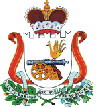 